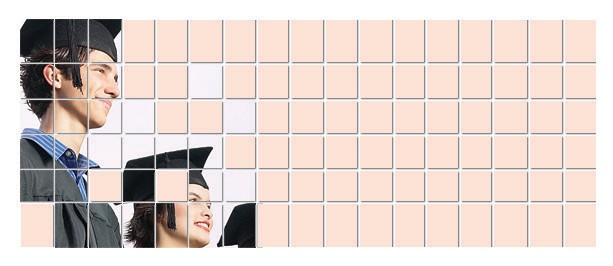 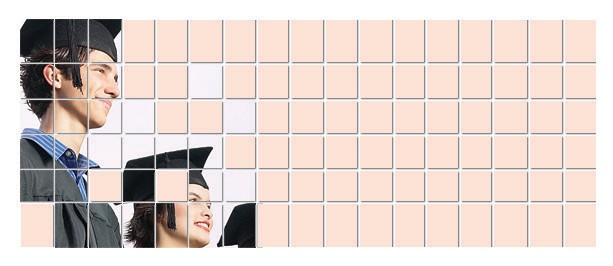 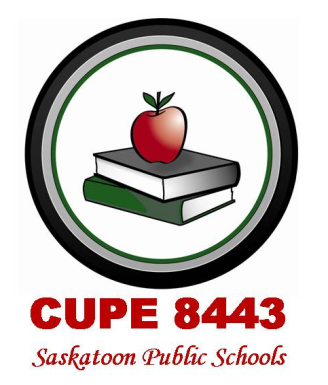 CUPE Local 8443 recognizes the value and the need for post-secondary education for students.SCHOLARSHIP FORMATTwo individual $1000 Scholarships are awarded to ANY Saskatoon Public Schools student, with the stipulation that the scholarship must be used to attend a trade or technical institute.Four individual $1000 Scholarships awarded to ANY child or grandchild of a current CUPE 8443 member, to attend a post-secondary institution.One individual $1000 Scholarship awarded to ANY current CUPE 8443 member returning to a post-secondary institute to upgrade their education.CRITERIAApplications must be completed and
returned to the CUPE Local 8443 
Scholarship Committee before 
September 30th.Scholarship Committee
CUPE Local 8443 Saskatoon Public Schools310-21st Street East
Saskatoon, SK	S7K 1M7Each application will include1) an original 1 page (500- word) essay on “Unions/Unionism”.
2) school/community involvement
3) academic standing
4) proof of enrolmentFor More information or an application form please see our website http://8443.cupe.ca/CUPE Local 8443 hopes these scholarships will promote unionism among members and the general public.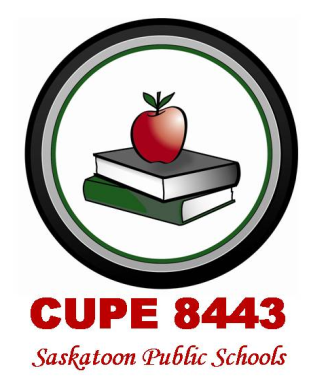 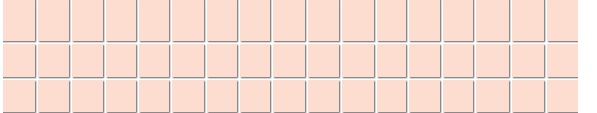 